Publicado en Yebra - Guadalajara el 28/10/2019 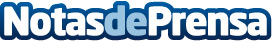 Alejandro Gómez vence en Yebra, y Fernando Baraza se proclama campeón del VIII Circuito MTB de DiputaciónEn féminas ha ganado Angélica García (MTB Race Torrejón). Segunda ha sido Nadia Lozano (Seral Bike-La Finca) y tercera Angeles  Díez (Bike Time).  Maria Isabel Aparicio (Bike Time) ha sido cuarta, y ha podido salvar con ello la victoria del circuitoDatos de contacto:Javier Bravo606411053Nota de prensa publicada en: https://www.notasdeprensa.es/alejandro-gomez-vence-en-yebra-y-fernando_1 Categorias: Castilla La Mancha Ciclismo http://www.notasdeprensa.es